                                                         KOLOROWE RYBKI 5 LATKI                                                                PRACA ROLNIKA 5Kochane dzieci, drodzy RodziceKolejne aktywności dzieci na kolejne 5 dniZBUDOWANIE wysokiego domu z klockówPIĘĆ pajacyków, dwa przysiady, pięć pajacyków, dwa przysiady…WIEŚ i miasto- szukanie różnic i podobieństw na podstawie zdjęć, gdzie my mieszkamy? Po czym poznajemy że to wieś?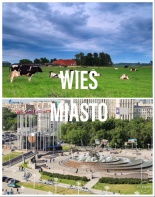 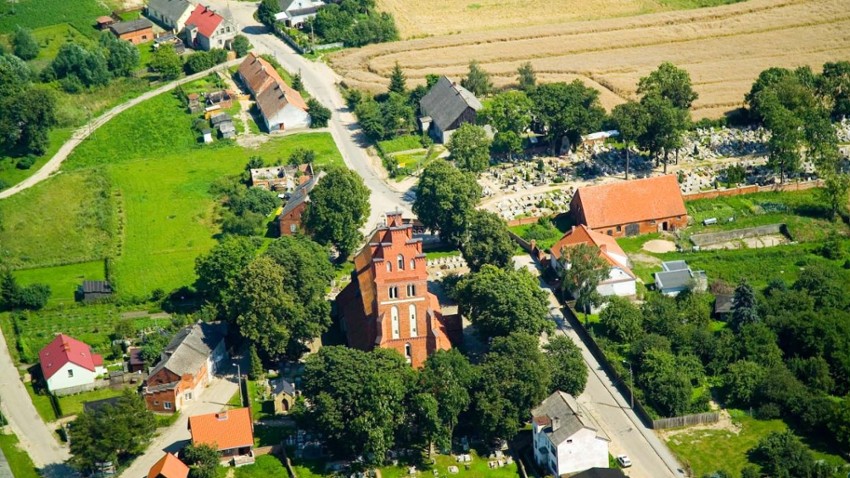 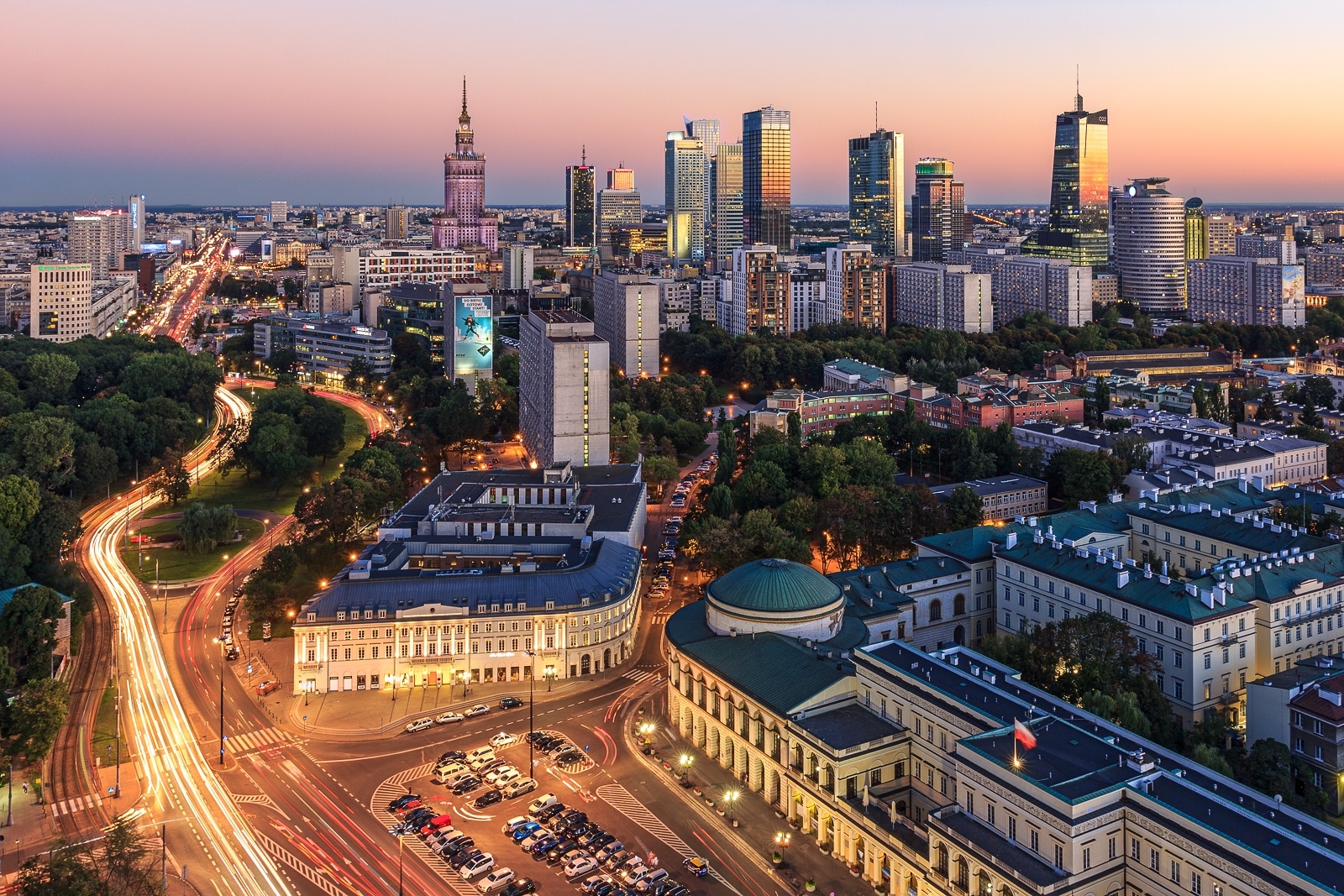 MASZYNY i narzędzia- karta pracy 37 aSŁOMA i siano- porównywanie słomy i siana, odczytywanie z rodzicem słów: słoma i siano a następnie tylko dziecko, czym się różni słoma od siana?, ( siano- wysuszona trawa, pożywienie dla zwierząt, słoma- odpadowy materiał po koszeniu zboża, siano- bardziej miękkie, słoma- szorstka, siano- zielone, słoma-  żółta )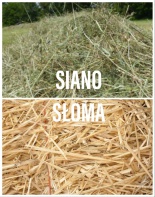 TRAKTOR- karta pracy 37 bDO czego służy starach na wróble na polu?, kogo ma odstraszać?, dlaczego odstrasza się ptaki z pól?, co takiego robią?, co wyjadają ptaki na polach?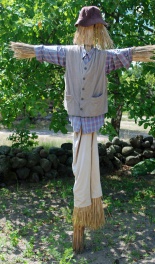 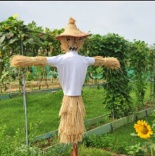 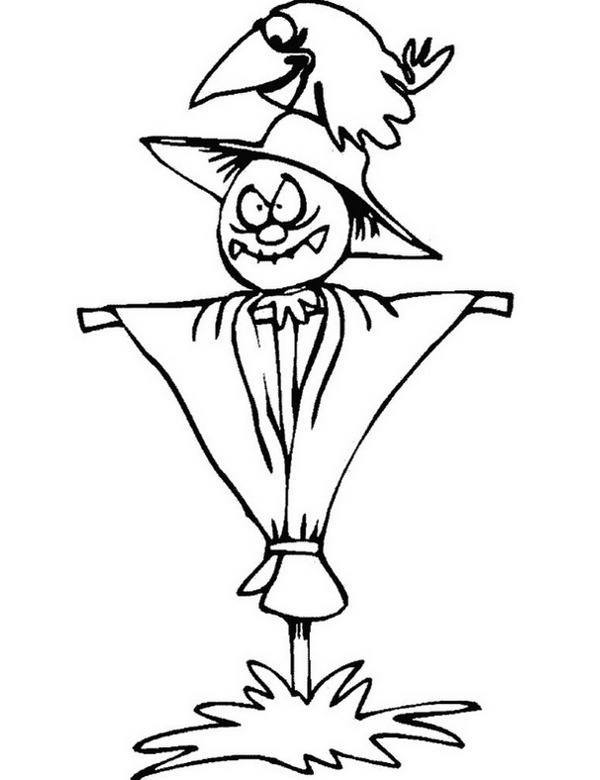 OD ziarenka do bochenka- opowieść ruchowo-naśladowczaPociąg- jedziemy pociągiem do gospodarstwa rolnego- ciuch, ciuch, ciuch…Koniki- jedziemy na konikach do pana rolnika- odgłos kląskania językiem Rolnik sieje zboże- sieje je, sieje je, sieje je…Deszcz pada na pole- kap, kap, kap…Zboże rośnie i dojrzewa a wietrzyk śpiewa- szszsz…Słońce grzeje całe lato- uf, uf, uf…Nastała pora zbiorów, już na pole wjeżdża kombajn- wrrr, wrrr, wrrr…Kombajn przesypuje ziarno na przyczepy- szszsz…Rolnik wiezie ziarno ciągnikiem do młynarza- wrrr, wrrr, wrrrMłynarz w młynie zmiele ziarenka- szeroko otwieranie ust i kręcenie szczękąZ ziaren powstaje mąka która wpada do nosków- aaa psik, aaa psik, aaa psikMąka jest gotowa, jedziemy samochodem do piekarni- brum, brum, brum…Nocą kiedy dzieci śpią- chrapanie…Piekarz piecze z mąki chleb i bułki- naśladowanie ruchu wyrabiania ciastaZ samego rana samochody ruszają do sklepów by dostarczyć pieczywo- brum, brum, brum…Uwaga, jeszcze gorące- parzy- dmuchanie…Pięknie pachnie- wąchanie- głębokie wdechy i wydechyWracamy pociągiem do przedszkola- ciuch, ciuch, ciuch…ZASIALI górale- wysłuchanie piosenkiUŁOŻENIE  z materiałów znalezionych w pokoju traktoraROZPOZNAWANIE na podstawie ilustracji roślin zbożowych, okopowych, oleistych i włóknistych, głośne czytanie nazw, podział na sylaby, wyróżnianie pierwszej głoski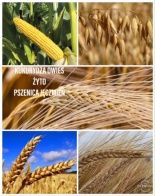 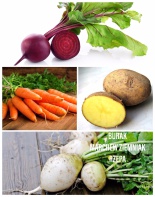 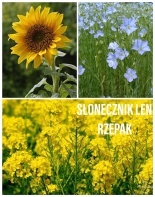 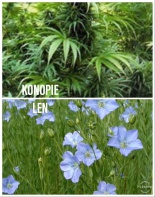 - czym różnią się od siebie rośliny zbożowe?- Kwiaty zbóż i owoce mogą tworzyć kłos, kolbę lub wiechę- co znaczy rośliny okopowe?- okopuje się je podczas sadzenia a gdy dojrzeją wykopuje z ziemi- rośliny oleiste-  produkuje się z nich olej- rośliny  włókniste- produkuje się z nich nici i włóknaPróba czytania wspólnie z rodzicem nazw poznanych roślin, zagadki- rodzic podaje nazwę a dziecko pokazuje obrazek.POPCORN- kiedy najczęściej jecie popcorn?, z czego się go wytwarza?, w jaki sposób robi się popcorn?, czy popcorn może być tylko słony?, jak można jeszcze wykorzystać kukurydzę? ( zjadanie całych kolb, kukurydza w puszkach np. do sałatek, mąka kukurydziana )KUKURYDZA- zamoczenie paluszka w żółtej farbie i odciskając paluszek  namalować  kolbę  kukurydzy, domalowanie zielonych liści i łodygi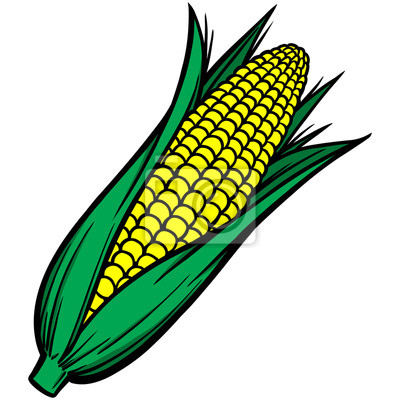 TACZKI- zabawa w parze z rodzicemUTRWALENIE nazw zwierząt mieszkających w gospodarstwie rolnym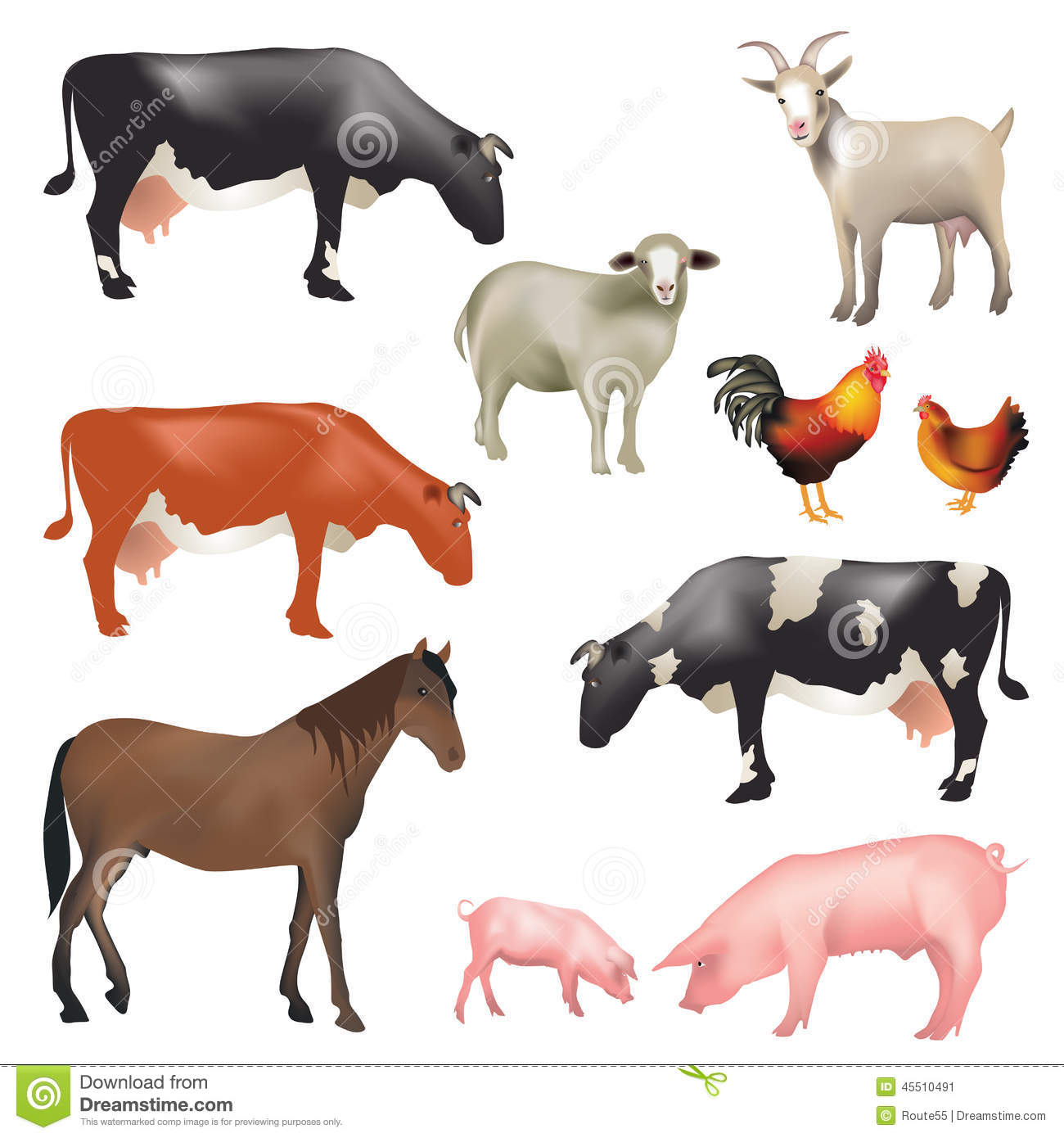 DEGUSTACJA różnego rodzaju pieczywa- żytniego, razowego, pszennego, bułek, chleba, rogala- wąchanie, określanie koloru, zapachu, wielkości i kształtu np. bułka okrągła, mała, rogal- zakręcony, chleb- podłużny, używanie jak największej liczy przymiotnikówSKĄD się bierze chleb?- pogadanka nt różnych rodzajów mąki,- skąd się bierze chleb?- czy wszystkie rodzaje pieczywa są zrobione z tej samej mąki?- z czego wytwarza się pieczywo?- jakie znasz rodzaje maki? ( żytnia, kukurydziana, pszenna, jaglana ),- przypomnienie nazw zbóż wcześniej poznanych.ZAWODY- poznanie zajęć przedstawiających ludzi którzy biorą udział w produkcji chleba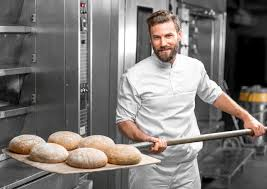 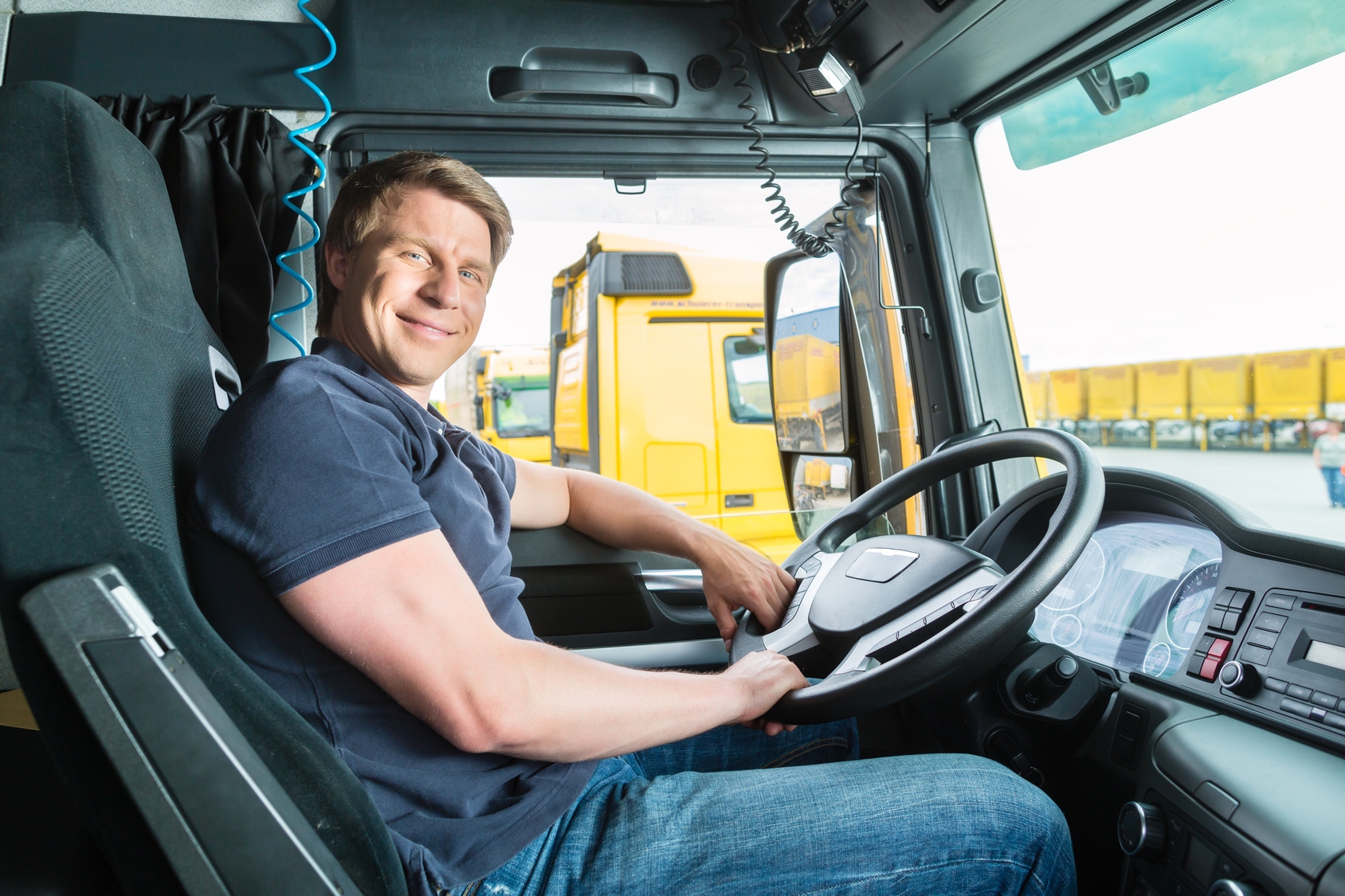 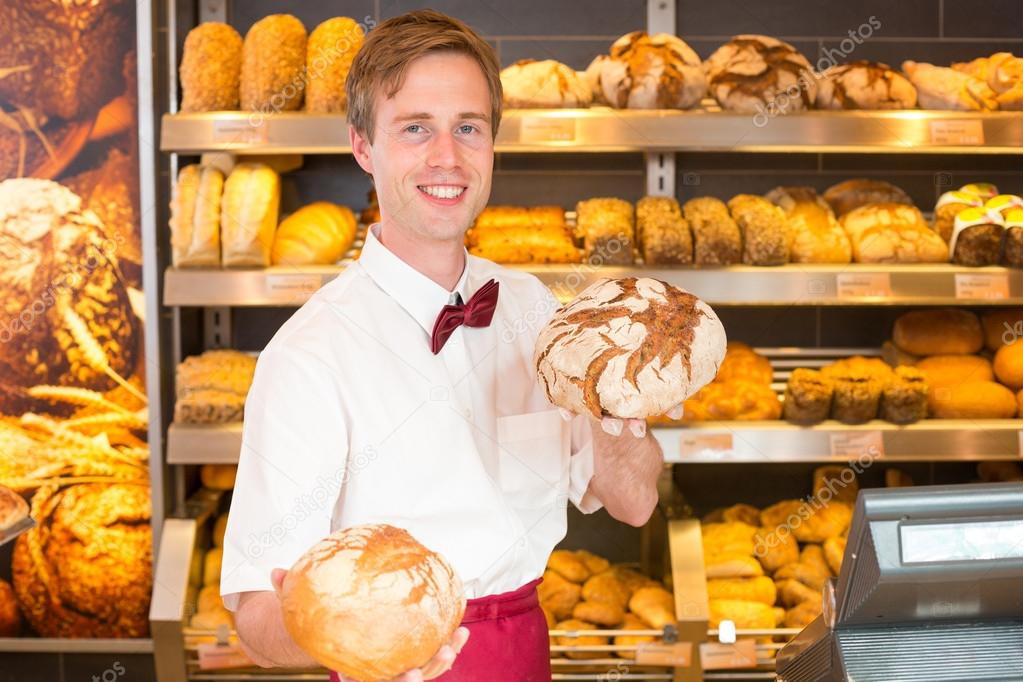 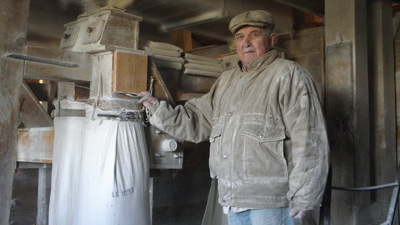 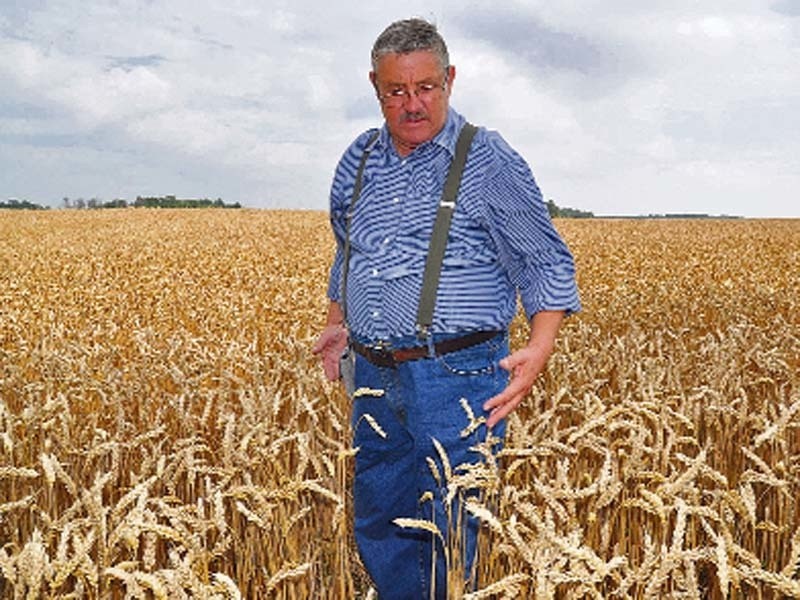 OD ziarenka do bochenka- karta pracy 38 a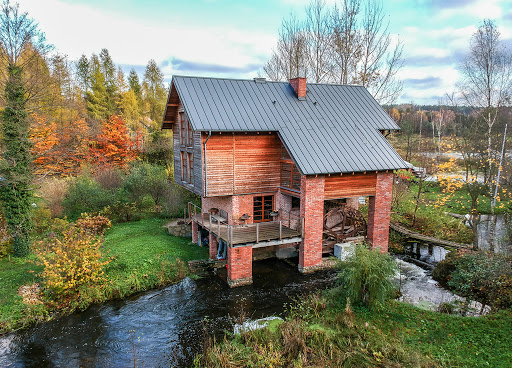 MŁYNY- szukanie podobieństw i różnic- młyn wodny, młyn elektryczny, młyn wiatrowy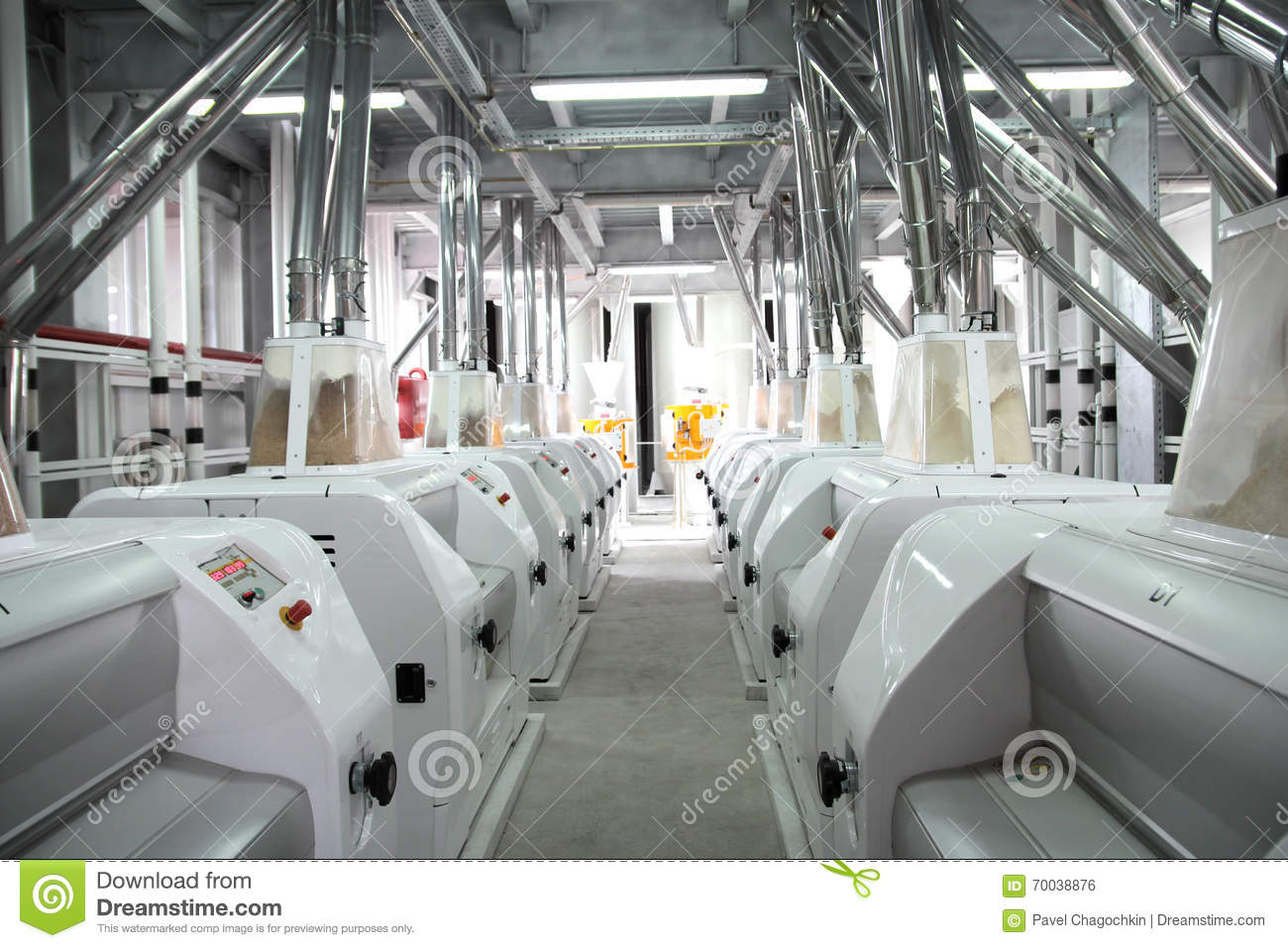 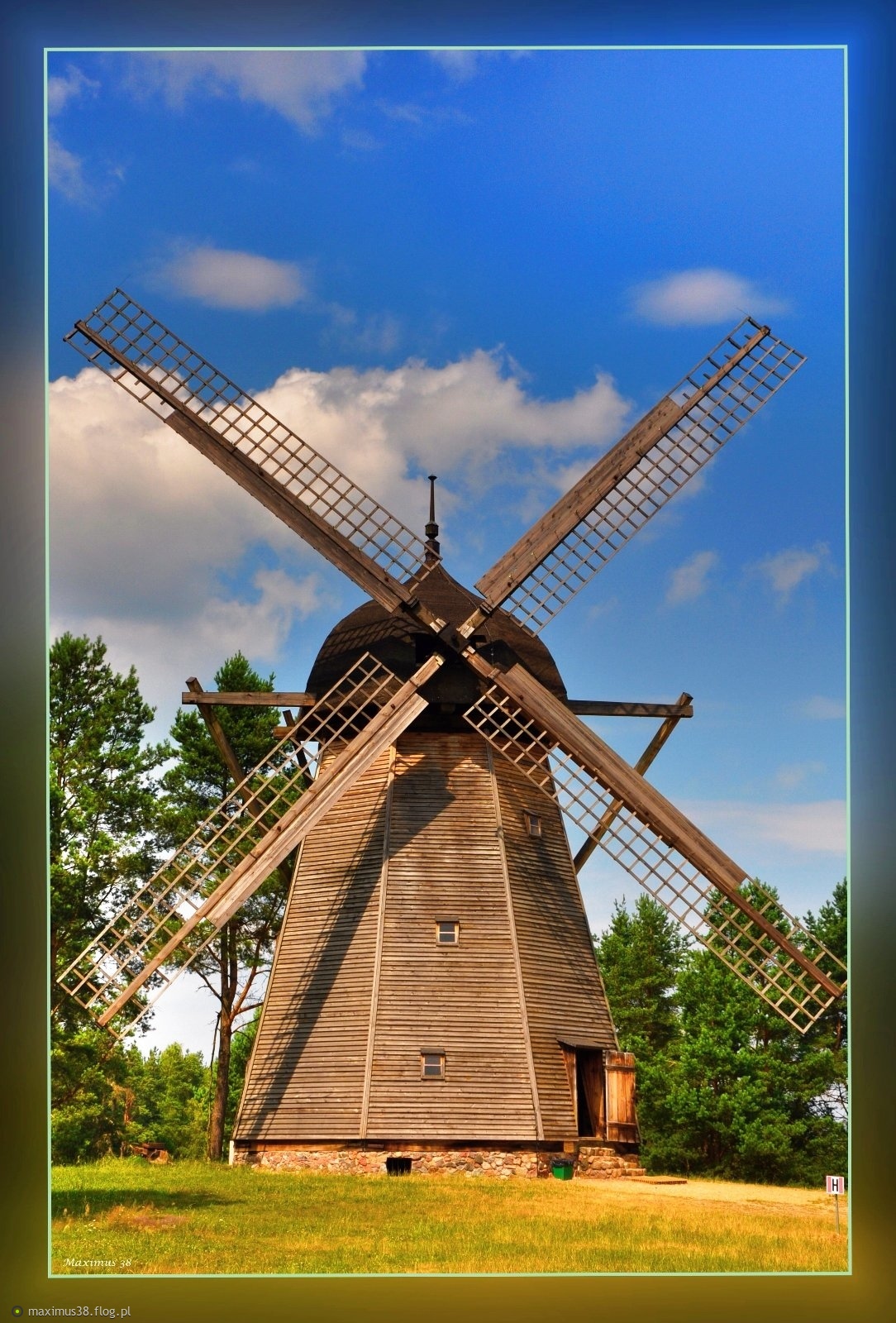 DOCENIENIE- wyjaśnienie dzieciom definicji na podstawie pytań i własnych doświadczeń, co to znaczy czuć się docenionym?, czy jest to przyjemne uczucie?, za co można kogoś docenić?, w jakiej to może być sytuacji?, jak można komuś okazać że się go docenia?DOCENIAM że potrafisz…..- rodzić wymienia czynności i umiejętności które dziecko już potrafi wykonać ZABAWA w piekarnię- lepienie pieczywa z plasteliny albo masy solnejPIECZEMY - wspólnie z rodzicami próba upieczenia chleba albo bułekPORZĄDKI w pokoju- porządkowanie i segregowanie zabawek w pokojuMARCHEWKI- karta pracy 39 aPOGADANKA na temat różnych narzędzi i maszyn  ogrodniczych oraz bezpieczeństwa podczas ich wykorzystywania- pług do orania- napowietrzanie gleby, odwracanie jej wierzchniej warstwy- brona- do bronowania, wyrównywanie powierzchni gleby, działa jak grabie- siewnik- do siania- proste narzędzia ręczne- grabie, motyka, kosa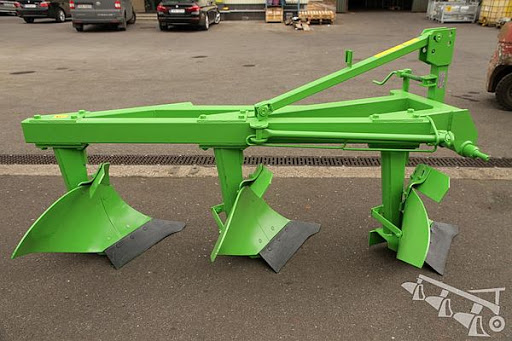 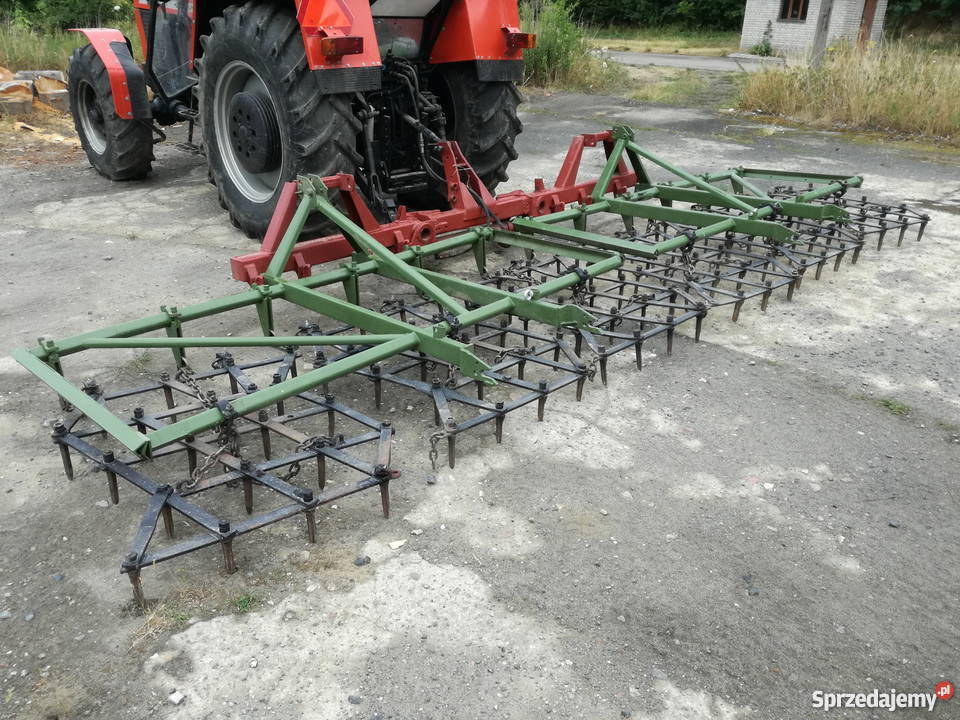 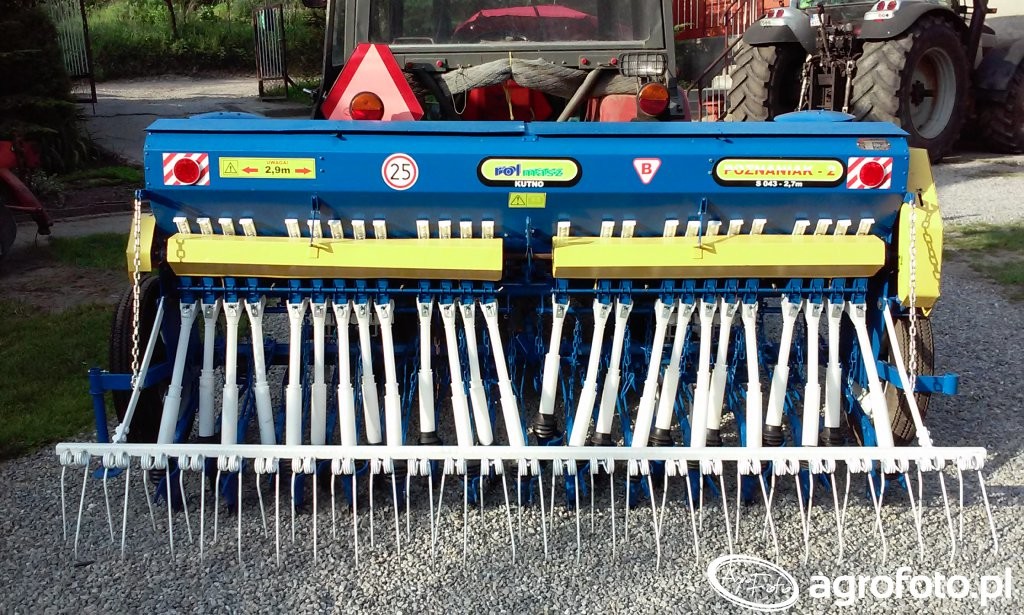 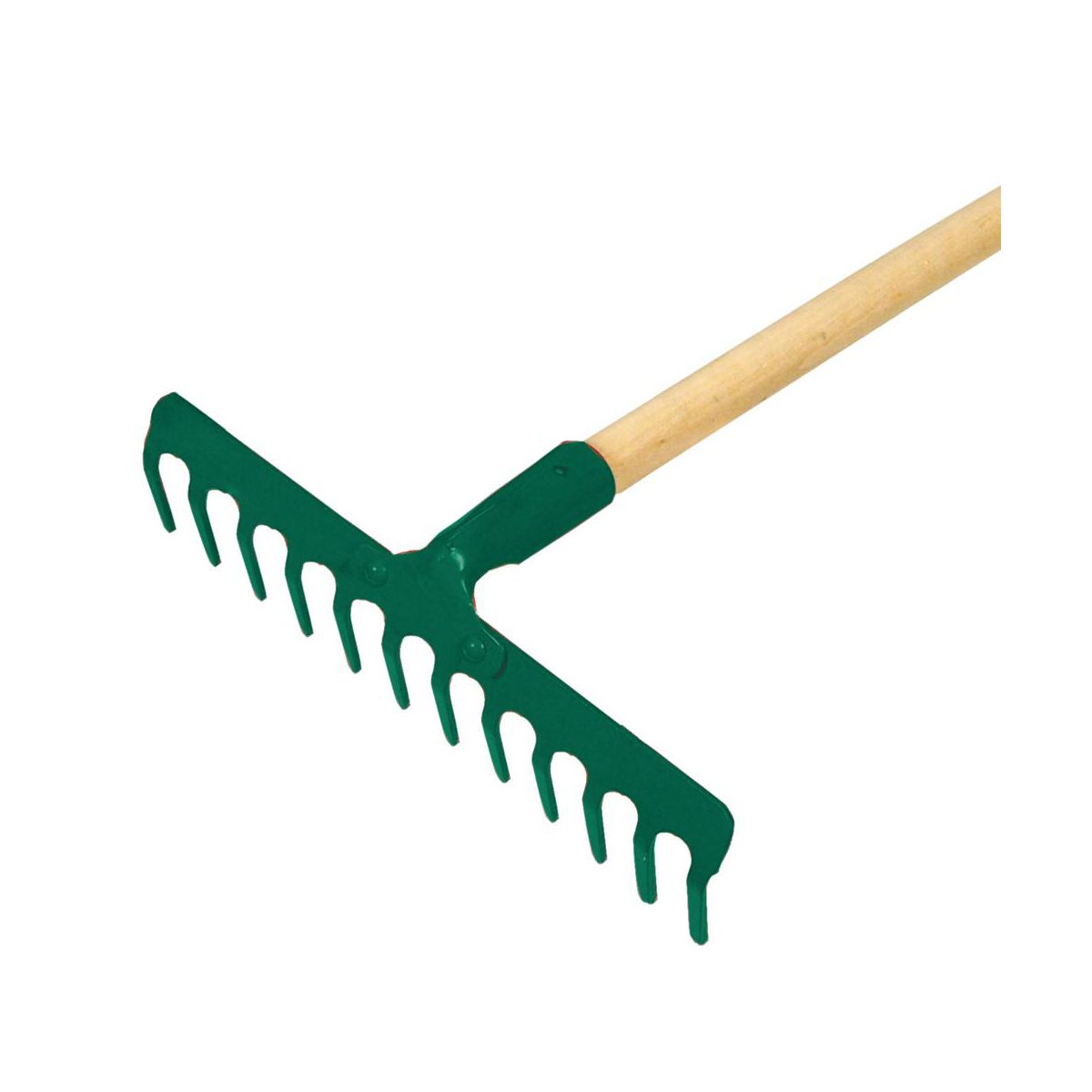 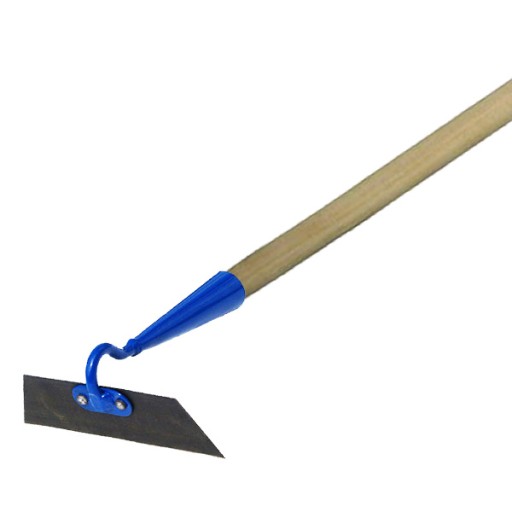 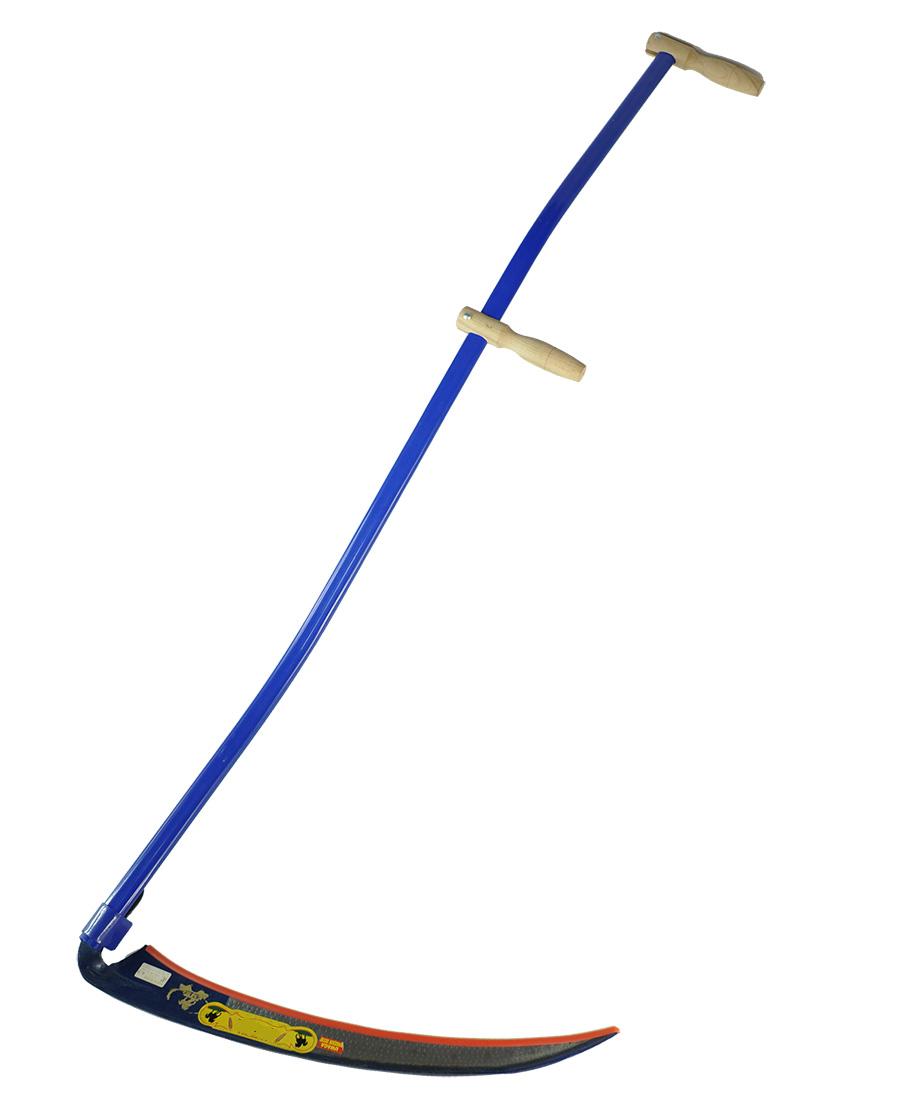 FIGURY geometryczne- karta pracy 39 bZABAWY w piaskownicy- praca w piasku prostymi narzędziamiMASZYNA - namalowanie maszyny która ułatwia rolnikowi pracę na poluCZYM jest gospodarstwo ekologiczne- wytłumaczenie dzieciom czym się gospodarstwo ekologiczne- zakaz używania chemicznych środków ochrony roślin, nawozów sztucznych, pasz przemysłowych, stymulatorów wzrostu, karmienie zwierząt paszą wyprodukowaną w tym gospodarstwie, używanie nawozów wytworzonych przez zwierzęta hodowlane, konieczność zachowania różnorodności gatunków roślin i zwierząt, pokazanie symbolu ekologicznej żywności, przeliczanie gwiazdek, pokazanie jak powstał ten symbol, jakiego koloru są znaki ekologicznej żywności?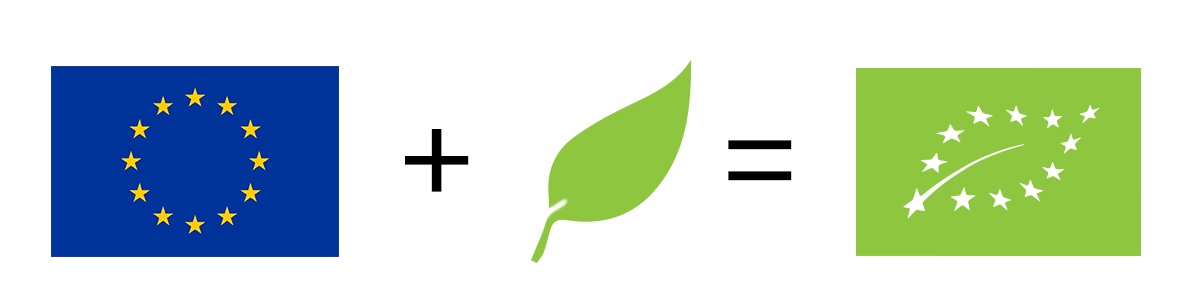 PRÓBA  zaprojektowania znaku ekologicznej żywności używając właściwego koloruPOKAZANIE ilustracji z żywnością ekologiczną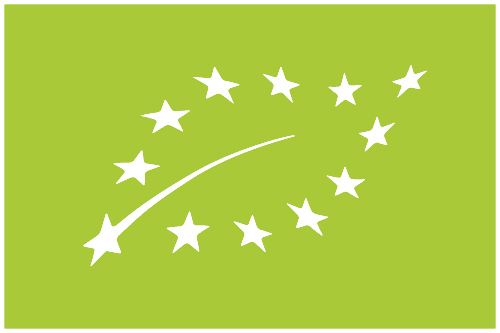 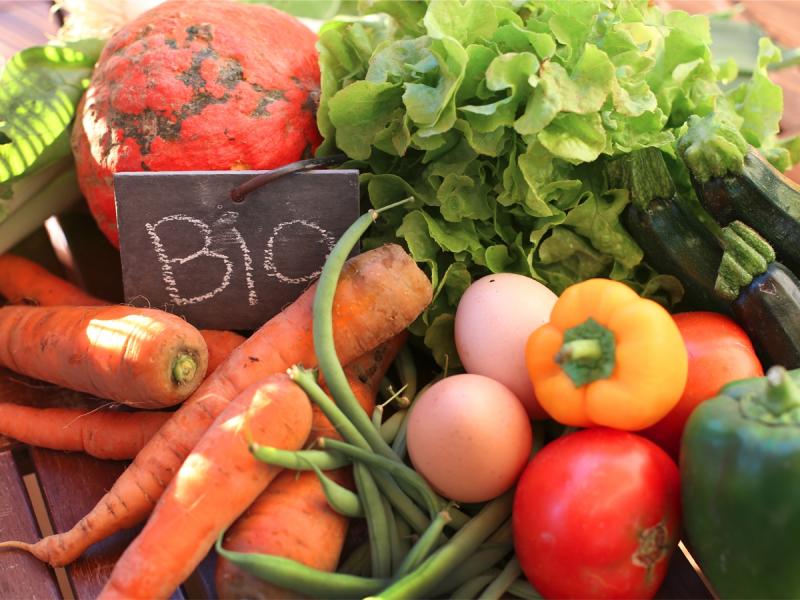 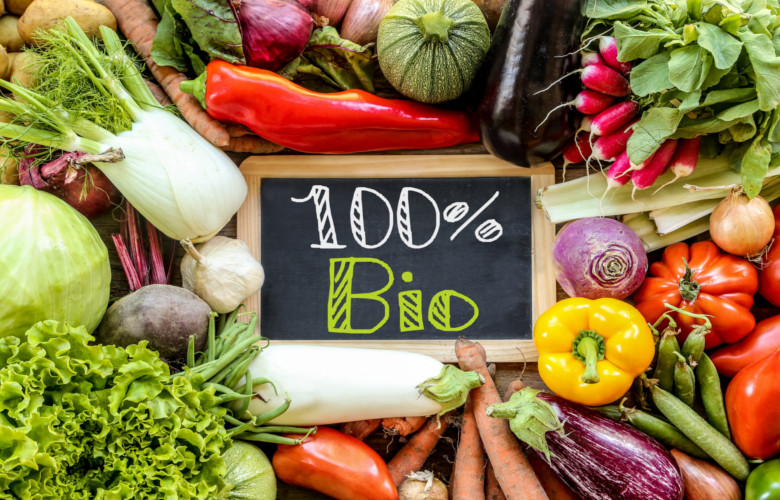 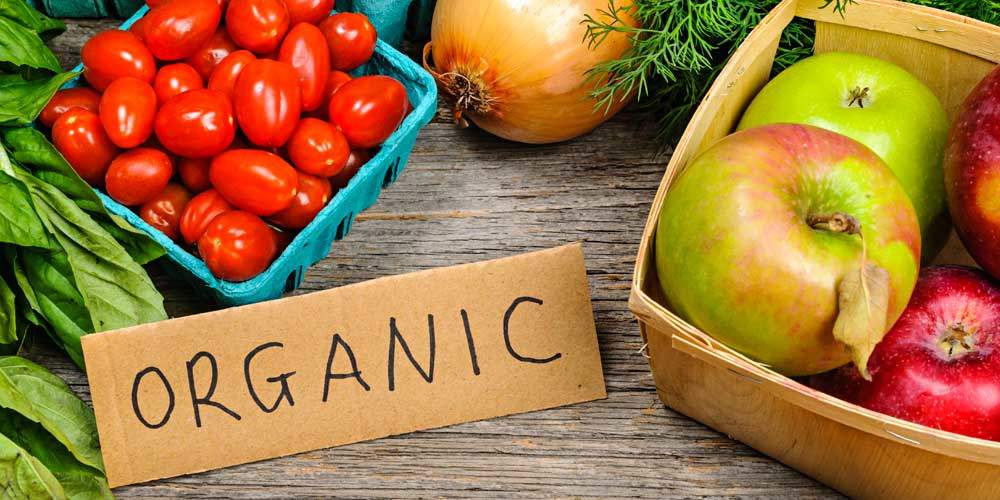 PUZZLE papierowe- karta pracy 40 SIEJEMY- wysianie podstawowych warzyw w ogródku przydomowym albo w skrzynkach SŁONECZNIK- wykonanie słonecznika 3d z dowolnych materiałówSEGREGOWANIE nasion wsypanych do jednego pojemnika np. fasola groch dynia W razie niejasności proszę o kontakt telefonicznyUważajcie na siebiePozdrawiam Magdalena Leliwa-Piechowska